國立中山大學磨課師徵件計畫_____學年度課程規劃書中華民國     年   月課程資料說明及單元規劃課程名稱「主題名稱」課程定位請說明發展理由，如具有足夠的學習者市場、如學校已有資源與預期達到之質性及量化效益。課程說明請說明課程之授課教師及相關資訊。課程之教學模式應一致，混合搭配校內遠距教學及校外大規模線上教學、翻轉教學，或是部分課程以華文授課、部分課程以英語授課。課程資料表單元規劃表貳、計畫預定進度甘特圖備註：1.依據110年第4次經費管控會議決議，111年度經費將依執行內容規劃進度甘特圖，採每季管控，每季未執行完經費，除透過經費管控會議申請並通過保留外，一律由校回收統籌運用。經費（實支）執行率（12月人事薪資除外）：3月應達20％，6月應達50％，9月應達80％，11月應達100％，或繳回餘款。2.如未能達到上述執行進度，請敘明具體原因。3.表單請依執行內容需求，自行增列填寫。教師申請磨課師課程計畫檢核表(確認請打ⅴ)申請經費授權同意書(親筆簽名蓋章)  (以下簡稱申請人)申請國立中山大學數位化學習認證計畫補助，同意將本計畫成果授權國立中山大學(以下簡稱本校)。開放式課程(OCW)不適用本授權同意書，需簽署「國立中山大學開放式課程創用CC授權同意書」。申請人同意並擔保以下條款：同意授權本校公開展覽該補助成果。申請人授權之教材內容皆為自行創作。申請人擁有完全權利與權限簽署並履行本同意書，且已取得簽署本同意書必要之第三者同意與授權。授權之教材無侵害任何第三者之著作權、專利權、商標權、商業機密或其他智慧財產權之情形。如違反本同意書各項規定，申請人須自負法律責任，本校並得要求申請人返還全數補助。於授權教材及本同意書內容範圍內，因可歸責於申請人之事由致本校受有損害，申請人應負賠償本校之責。此  致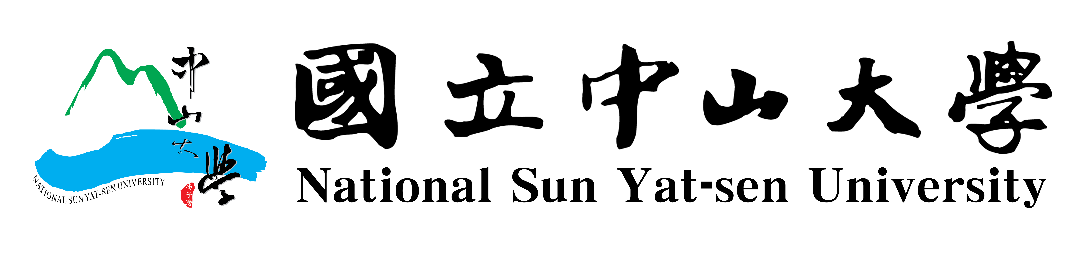 立同意書人：(親筆簽名蓋章)地      址：電      話：中  華  民  國     		  　年     　		月      		 日系所：申請人：第一次開課預計註冊人次150人實體課程開課經歷本課程104學年度開始，以實體授課方式，已開課4次修課人數:每學期50人，已超過200人本課程若實體課程，本欄位請填「無」。預計應用模式磨課師開課校內混成開課，預計2學期各2班，共150人選修，若學生通過本課程，可獲得3學分校內開設磨課師，預100人選修，若學生通過本課程,抵認0.5學分企業內訓使用是否釋出開放教育資源Y/NY (必須)課程類別社會科學、自然科學授課教師可結合多位老師開課經歷教師專長課程簡介課程目標/學習目標課程特色教材影音時數6~9小時適用對象校內學生(系所)高三先修一般民眾OO專業領域背景人員先備知識須先修過○ ○ ○ ○基礎課程開課週數6週~9週學分數請說明課程被系所承認之學分數，若本課程未經系所認列學分，本欄位請填「無」。本課程的學分數被其他機構採認，請說明採認情形。○ ○學校  系所認列OO學分結業標準60分預定開課期程112/9/20~112/12/1開放教育資源運用說明請說明開放教育資源來源、預計於第幾週採用開放教育資源、預計以何種方式運用開放教育資源。若本課程未運用開放教育資源，本欄位請填「無」。新興科技融入教學設計請說明所採用融入教學之新興科技及教學模式(如問題導向學習、專題式學習、設計式學習、或遊戲化學習等)。若本課程未採新興科技融入教學，本欄位請填「無」。使用AR軟體配合課程單元以遊戲方式設計教材跨組織合作請說明跨組織合作項目，例如發展教材、協同授課、跨校選修/學分採認、企業包班。若本課程無規劃跨組織合作，本欄位請填「無」。國際化設計請說明國際化設計，包括國際化理由，其中語言部分應說明教材、授課/旁白、字幕。若本課程非國際化課程，本欄位請填「無」。週次學習目標單元主題教學單元影片(每個主題5~15分鐘)教學活動學習評量作業一課程設計概論課程設計是什麼(15分鐘)課程設計重點(6分鐘)課程設計小撇步(8分鐘)閱讀教材議題討論QUIZ--一課程設計第一步以學習者為中心(15分鐘)教學活動安排(15分鐘)議題討論QUIZ--二課程設計第二步評量設計要點(15分鐘)Rubric是什麼(5分鐘)同儕互評的重要性(5分鐘)議題討論QUIZ--二課程設計第2.5步同儕互評的使用時機(5分鐘)其他的評量方式議題討論QUIZ總預算元元元元元        工作月份工作項目
(請詳列規劃項目)第一季(1-3月)第二季(4-6月)第三季(7-9月)第四季(10-11月)預算額度小計（請填入每項工作項目規劃預算額度）例：聘任兼任助理1位執行○○業務15,00015,00015,00015,00060,000例：辦理○○工作坊30,000---實支金額45,0001,000,000累計執行率4.5%100%序內   容確認備註1開課教師必須參與數位知能活動至少一場了解線上課程準備方向2我了解教材內容需符合智財權規定3我了解課程製作完成後，需配合學校規定開課平台，並熟悉平台操作4我了解授課教師需參與，線上課程討論與修課學員互動、成績評分5我知道課程一旦上線全世界的人都能修課。6我了解教學資源影片開放，智財權需授權給中山大學使用（一）說明欄請就該項目之規格、用途等相關資料詳細填寫，以利審查。（二）本表項目不得自行新增，請依實際使用需求編列，且應符合教育部「大專校院高等教育深耕計畫經費使用原則」、本校「高等教育深耕計畫」經費使用及控管要點、及本校其他相關規範，並與計畫執行內容直接相關。（三）如經費項目在所得類別代號為50者(如兼任(職)助理、工讀金、按日案件計資酬金)請一併編列二代健保補充保費公提金12.11%。（一）說明欄請就該項目之規格、用途等相關資料詳細填寫，以利審查。（二）本表項目不得自行新增，請依實際使用需求編列，且應符合教育部「大專校院高等教育深耕計畫經費使用原則」、本校「高等教育深耕計畫」經費使用及控管要點、及本校其他相關規範，並與計畫執行內容直接相關。（三）如經費項目在所得類別代號為50者(如兼任(職)助理、工讀金、按日案件計資酬金)請一併編列二代健保補充保費公提金12.11%。（一）說明欄請就該項目之規格、用途等相關資料詳細填寫，以利審查。（二）本表項目不得自行新增，請依實際使用需求編列，且應符合教育部「大專校院高等教育深耕計畫經費使用原則」、本校「高等教育深耕計畫」經費使用及控管要點、及本校其他相關規範，並與計畫執行內容直接相關。（三）如經費項目在所得類別代號為50者(如兼任(職)助理、工讀金、按日案件計資酬金)請一併編列二代健保補充保費公提金12.11%。（一）說明欄請就該項目之規格、用途等相關資料詳細填寫，以利審查。（二）本表項目不得自行新增，請依實際使用需求編列，且應符合教育部「大專校院高等教育深耕計畫經費使用原則」、本校「高等教育深耕計畫」經費使用及控管要點、及本校其他相關規範，並與計畫執行內容直接相關。（三）如經費項目在所得類別代號為50者(如兼任(職)助理、工讀金、按日案件計資酬金)請一併編列二代健保補充保費公提金12.11%。（一）說明欄請就該項目之規格、用途等相關資料詳細填寫，以利審查。（二）本表項目不得自行新增，請依實際使用需求編列，且應符合教育部「大專校院高等教育深耕計畫經費使用原則」、本校「高等教育深耕計畫」經費使用及控管要點、及本校其他相關規範，並與計畫執行內容直接相關。（三）如經費項目在所得類別代號為50者(如兼任(職)助理、工讀金、按日案件計資酬金)請一併編列二代健保補充保費公提金12.11%。（一）說明欄請就該項目之規格、用途等相關資料詳細填寫，以利審查。（二）本表項目不得自行新增，請依實際使用需求編列，且應符合教育部「大專校院高等教育深耕計畫經費使用原則」、本校「高等教育深耕計畫」經費使用及控管要點、及本校其他相關規範，並與計畫執行內容直接相關。（三）如經費項目在所得類別代號為50者(如兼任(職)助理、工讀金、按日案件計資酬金)請一併編列二代健保補充保費公提金12.11%。經常門業務費計畫經費明細計畫經費明細計畫經費明細計畫經費明細計畫經費明細經常門業務費單價(元)數量合計說明備註錄製鐘點費*※磨課師課程學分數不計入教師授課鐘點，另依課程錄製鐘點費標準進行獎勵：獲校內數位課程計畫補助之磨課師課程，其錄製鐘點費依教務處審查結果、課程影片時數及當年度預算，至多以5倍計算，每小時鐘點費依講座鐘點費規定支給，同一門課程以核發一次為限；辦理經費核銷時，應檢附「數位課程成果報告表」為審核依據。(不可與教材與教案研發費同時申請)教材與教案研發費用得依本校「高等教育深耕計畫『教材或教案研發』經費支給基準」申請支領至多新臺幣2萬元課程研發費用，每位教師每門課程至多補助一次。(不可與錄製鐘點費同時申請)學生獎助金及工讀金請依當年度調整課程錄製及上傳影片所需工讀生人力，得由教發中心派員協助，另教發中心每學期定期辦理數位TA培訓工作坊。□教發中心派員錄製及上傳影片（不須工讀費）。□教師自行尋找工讀人力（工讀費需求明細）：(1)1位*      小時（課程學分數）*4（含錄製及後製剪輯時數）*18週*176元=         元(2)勞健保費及補充保費公提金：          元含勞健保費(勞僱型)及補充保費公提金2.11%。按日按件計資酬金含補充保費公提金2.11%。講座鐘點費與課程相關之演講或業師授課，需錄製成可用之教材使用於課程中。
□校外講座：    人次*每小時2,000元*     小時=         元□校內講座：    人次*每小時1,000元*     小時=         元印刷裝訂費國內交通費教師出差、聘任講者或業師之國內交通費，需與課程相關，每門課以10000元為限。餐費會費保險費用場地使用費資訊服務費物品教材製作或課程使用之相關物品或實驗耗材，每門課以20000元為限。實驗耗材費資料蒐集費雜項設備租金雜支(不超過業務費6%)總計